Thorntree Road, Thornaby,Stockton-on-Tees,TS17 8APTel: 01642 647010 Headteacher: Miss L. MooreMonday 5th March 2018Dear ParentsThis Easter Y1 children are taking part in Preston Parks ‘Eggsibition’.We would love it if parents/carers could come into school for a craft afternoon to help children make their Easter eggs that will be displayed at Preston Park Museum.You are invited to come into school on:Tuesday 13th March 2:00 - 3:00 - Miss Pearce’s class Wednesday 14th March 2:00 – 3:00 - Miss Bligh’s classWhen the eggs are finished, they will be displayed in Preston Park Museum for you to see if you wish from Tuesday 20th March to Sunday 15th April.(Museum admission fee applies - Adults £2.50, Children £1.50 (under 5s are free) Family pass £5 - all tickets include unlimited entry for 1 year.) It would be lovely to have your support during this activity. Any questions, please do not hesitate to contact us.Miss BlighMiss PearceYear 1 team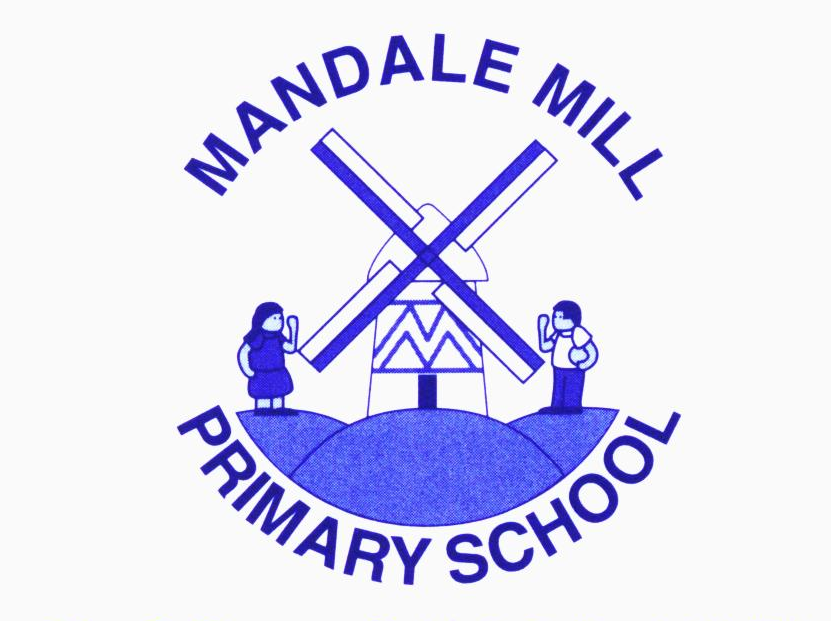 